Listen and color the kitchen according to the instructions.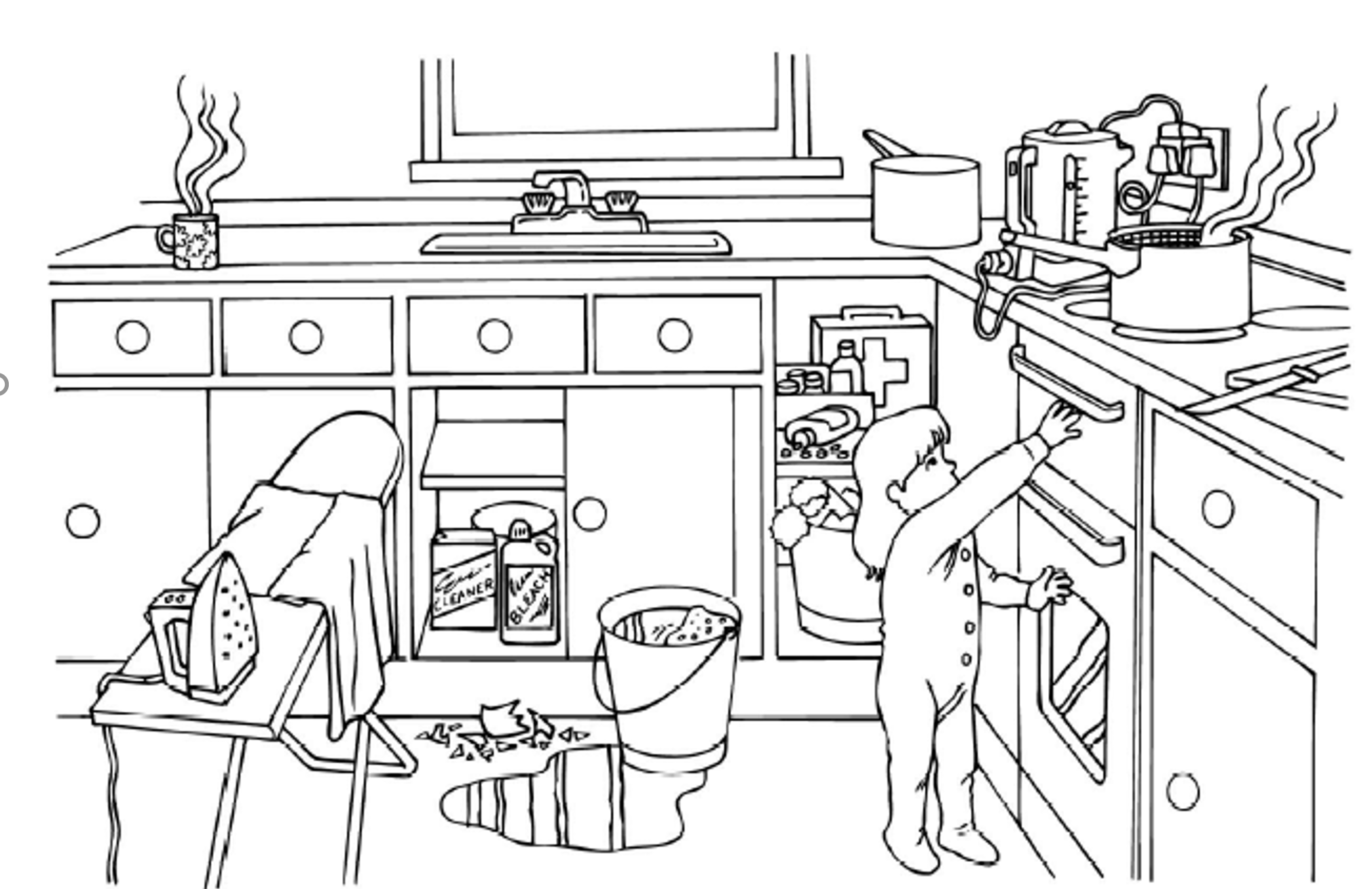 Color the girl’s hair brown.Color the girl’s clothes purple.Color the water on the floor blue.Color the bucket red.Color the tap gray.Color the window grey.Color the mug orange.Name: ____________________________    Surname: ____________________________    Nber: ____   Grade/Class: _____Name: ____________________________    Surname: ____________________________    Nber: ____   Grade/Class: _____Name: ____________________________    Surname: ____________________________    Nber: ____   Grade/Class: _____Assessment: _____________________________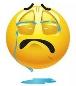 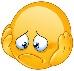 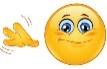 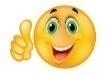 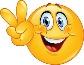 Date: ___________________________________________________    Date: ___________________________________________________    Assessment: _____________________________Teacher’s signature:___________________________Parent’s signature:___________________________